МИНИСТЕРСТВО ОБРАЗОВАНИЯ И НАУКИ РОССИЙСКОЙ ФЕДЕРАЦИИФедеральное государственное бюджетное образовательное учреждениевысшего образования«КУБАНСКИЙ ГОСУДАРСТВЕННЫЙ УНИВЕРСИТЕТ»(ФГБОУ ВО «КубГУ»)Факультет компьютерных технологий и прикладной математикиКафедра вычислительных технологийКУРСОВАЯ РАБОТААДАПТИВНЫЙ АЛГОРИТМ НАХОЖДЕНИЯ МАКСИМАЛЬНОГО ПАРОСОЧЕТАНИЯ Работу выполнил ______________________________________Д. И. Кожухарь(подпись)Направление 02.03.02 — «Фундаментальные информатика и информационные технологии»Направленность (профиль) «Вычислительные технологии»Научный руководитель,канд. техн. наук, доц.__________________________________Е.Е. Полупанова(подпись)Нормоконтролер, канд. техн. наук, доц.__________________________________Е.Е. Полупанова(подпись)СОДЕРЖАНИЕВведениеСреди набора комбинаторно-логических задач на графах важное место занимает проблема определения паросочетаний. Эвристические алгоритмы решения данных задач применяются при проектировании инженерных сетей, коммуникаций, построения систем поддержки принятия решений в неопределенных условиях, проектировании СБИС и т.п. Задачи такого типа относятся к переборным задачам с экспоненциальной временной сложностью.	Процедура нахождения максимального паросочетания в графе входит в состав большого числа алгоритмов, решающих различные задачи, в частности в транспортной задаче Хичкока, изоморфизме поддеревьев и проблеме выпускного [1]. Часто эта процедура используется в итерационных структурах. Это предъявляет повышенные требования к качеству и особенно времени решения задачи нахождения максимального паросочетания. Существующее в настоящее время большее количество алгоритмов нахождения максимального паросочетания обеспечивают приемлемые результаты при решении задач малой и средней сложности. Возникшие потребности в решении задач большой и очень большой размерности является побудительным мотивом исследований и разработок новых эффективных алгоритмов.В ходе данной работы будет изложена методика представления решения на базе матрицы смежности графа, адаптивные механизмы видоизменения матрицы смежности для решения задачи нахождения максимального паросочетания в графе.Таким образом, в рамках курсовой работы будут выполнены:рассмотрение принципов работы адаптивного алгоритма;анализ параметров, от которых зависит работа алгоритма;реализация данного алгоритма на языке Python.Постановка задачи нахождения максимального паросочетанияОдной из широко востребованных задач целочисленного программирования является задача о паросочетании максимальной мощности, рассматриваемой в комбинаторном направлении теории графов. Паросочетанием графа G=(X,U) называет подмножество таких рёбер U’U, что любые два ребра  uk,ulU’ не имеют общих вершин, т.е. не смежны. Паросочетание максимальной мощности (рисункок 1) определяется как паросочетание, состоящее из максимального числа рёбер.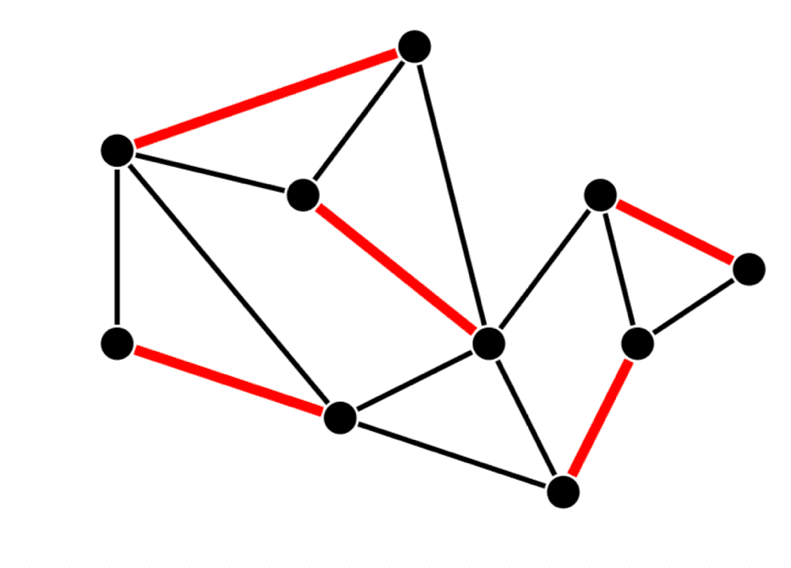 Рисунок 1 - Пример максимального паросочетания в неориентированном графеОбычно задача нахождения паросочетания рассматривается в контексте двудольных графов, однако она применима и для произвольных неориентированных графов.Описание алгоритмаТеоретическая основаРассмотрим задачу нахождения максимального паросочетания на примере. Пусть дан граф G = (X,U) (рисунок 2).U = {ui| i = 1, 2, …, 9} – множество ребер графа G. Паросочетание такого графа определяется как множество рёбер, не имеющих общих вершин.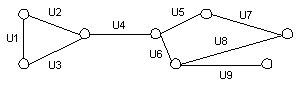 Рисунок 2 – Граф GПостроим граф  Gd=(U,V)- двойственный для графа G(рисунок 3). Вершины графаGd  - соответствуют рёбрам графа G. Пара вершин (ui, uj) в графе Gd  связаны ребром в том и только в том случае, если в графе G пара рёбер (ui, uj) смежны, т.е. инциденты одной вершине. 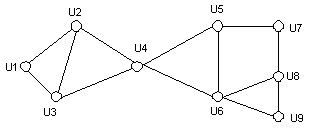 Рисунок 3 – Граф GdМножество X0 вершин графа G=(X,U) называется внутренне устойчивым, если любые две вершины xiX0 и xjX0 не являются смежными. Максимальное число вершин во внутренне устойчивом множестве графа  G называется числом внутренней устойчивости и обозначается как α(G). Иногда число внутренней устойчивости называют также числом независимости графа.Подмножество вершин P = {u1, u4, u7, u9} множества вершин двойственного графа Gd является внутренне устойчивым, т.к. любые две вершины подмножества P не смежны. Таким образом, паросочетанию графа G соответствует внутренне устойчивое подмножество двойственного графаGd. Максимальному по мощности паросочетанию графа G соответствует предельное внутренне устойчивое подмножество (содержащее наибольшее число вершин) двойственного графа Gd. Построим для двойственного графа Gd матрицу смежности R (рисунок 4). Рисунок 4 – Исходная матрица смежностиR графа GdПереставим все столбцы и строки помеченные элементами некоторого внутренне-устойчивого подмножества P таким образом, чтобы они располагались рядом друг с другом начиная с левой (верхней) стороны матрицы. Для нашего примера модифицированная матрица R имеет вид, представленный на рисунке 5. Рисунок 5 – Модифицированная матрица смежности R графа GdАнализ состояния матрицы смежности показывает что если столбцы матрицы с номерами от l до l+m помечены элементами, образующими внутренне-устойчивое подмножество, то симметрично относительно главной диагонали матрицы R на пересечении столбцов и строк матрицы с номерами от l до  (l+m-1) формируется область Pi квадратной формы размером m * m, элементы которой имеют нулевое значение. Назовем такую область η-областью [2].В модифицированной матрице из нашего примера η-область – это область, образованная при пересечении 1-4 столбца с 1-4 строкой(рисунок 5). Столбцы и строки помечены элементами 1,4,7,9. Pi=Pi(l,m), где l – номер первого столбца (и первой строки), с которого начинается η-область Pi,m - число столбцов и строк, на пересечении которых образована η-область Pi. Для нашего примера P1=P1(1,4).Таким образом, если в результате некоторой перестановки строк и столбцов матрицы смежности образуется η - область Pi(l, m), то это значит, что элементы, которыми помечены столбцы и строки с номерами от l до (l + m - 1), образуют внутренне устойчивое подмножество Ui. И если операция производилась на матрице смежности графа Gd, двойственном к G, то подмножеству Ui соответствует паросочетание в G. Отсюда схема нахождения в графе G паросочетания максимальной мощности выглядит так:строится граф Gd, двойственный к графу G;строиться матрица смежности  R графа Gd;путём перестановок строк и столбцов матрицы смежности R графа Gd формируется 1 Pi(l, m) с максимально возможным значением параметра m;множество элементов Ui, которыми в матрице смежности R помечены столбцы с номерами от l до (l + m - 1), будут составлять максимальное внутренне устойчивое подмножество двойственного графа Gd;декодируем Ui, т.е. сопоставим каждой вершине из множества Ui ребро из исходного графа, тем самым получим максимальное паросочетание графа G.Таким образом в основе процедур построения максимального паросочетания лежит процедура формирования η -областей в матрице смежности двойственного графа.Адаптивные механизмы формирования  η – областейФормирование η - областей в матрице R осуществляется в процессе её эволюционной модификации. Эволюционная модификация матрицы R производится путём выборочных групповых перестановок соседних столбцов и строк, что обеспечивает направленное последовательное перемещение элементов матрицы R с нулевым значениями и объединение их в η-области. Адаптивный процесс состоит из повторяющихся шагов, каждый из которых представляет собой переход от одного решения (состояния матрицы R) к другому – лучшему [3].На каждом шаге анализируются пары (i, i + 1) соседних строк матрицы смежности. Анализ осуществляется в два такта. На первом такте анализируются все пары (i, i+1), у которых первый элемент i - нечетное число. На втором такте анализируются пары, у которых первый элемент i - четное число.Например: пусть размер матрицы смежности n = 9, а строки и столбцы помечены номерами от 1 до n, тогда на первом такте рассматриваются пары строк (1, 2), (3, 4), (5, 6), (7, 8). На втором такте - (2, 3),(4,5),(6,7),(8,9). Пары строк анализируются независимо друг от друга. По результатам анализа принимается решение о перестановке соседней пары строк. При этом подразумевается также перестановка соответствующих столбцов матрицы смежности, чтобы она продолжала отражать верную структуру графа.Локальная цель перестановок - перемещение нулевых элементов матрицы снизу-вверх и справа-налево. Глобальная цель - формирование η - области Pi(l, m) с максимальным значением параметра m, то есть выделение максимального внутренне устойчивого множества вершин двойственного графа.Пусть для анализа выбрана пара строк (i, i + 1) матрицы R=||rij|| размером n*n.В строках выделяют две части: 1-я– (j= от 1 до i - 1); 2-я– (j= от i+2  до n).Суть анализа заключается в определении истинностного значения трёх нижеприведенных условий: - 1-я часть; - 1-я часть, и  - 2-я часть; - 1-я часть, и  - 2-я часть.Ответ «да», то есть – переставлять, вырабатывается, если выполняются условия 1 или 2. В случае выполнения условия 3 ответ «да» вырабатывается с некоторой вероятностью, задаваемой априорно – это сделано для возможности преодоления локальных максимумов, которые могут возникнуть в ходе преобразований. В остальных случаях вырабатывается ответ «нет», то есть – переставлять.Адаптивная поисковая процедура продолжается, пока существуют пары, для которых выполняются условия 1 или 2. В результате будет сформирована η - область P(1,m) и в графе Gd определено максимальное внутренне-устойчивое подмножество, соответствующие максимальному паросочетанию графа G.Программная реализация алгоритма Основные сведения о программеВ качестве интерфейса общения с пользователем программа использует входной файл input.txt, в который вносится необходимая информация для работы алгоритма (матрица смежности исходного графа). По окончанию работы программа выводит результат в выходной файл output.txtРезультатом работы программы является множество ребер, входящих в максимальное паросочетание графа, где ребро представлено в виде пары инцидентных ему вершин (i, j). Для реализации алгоритма выбран язык программирования Python 3.7.Особенности реализацииПрограммная реализация состоит из входного файла input.txt, выходного файла output.txt и двух исполнительных файла main.py и matching.py.matching.pyсодержит:create_dual_graph(graph,c) – вспомогательная функция, которая по матрице смежности исходного графа (входной параметр graph) и количеству ребер в нем (входной параметр c) строит матрицу смежности двойственного графа;find_best(dualGraph,count) – вспомогательная функция, которая по модифицированной матрице смежности двойственного графа (входной параметр  dualGraph) и количеству ребер в нем (входной параметр count) находит лучшую η – область, т.е. ту, в которой параметр m наибольший;adaptive_matching(graph) – основная функция, в которой вызываются функции create_dual_graph и find_best, а так же происходит адаптивное преобразование строк матрицы двойственного графа;main.pyсодержит:read_graph() – функция, считывающая исходных граф из входного файла;generate_rand_graph(n) – функция, которая генерирует случайный граф для тестирования на основе генератора из пакета NetworkXи преобразует его матрицу смежности в приемлемый для алгоритма формат;print_graph(graph,matching) – процедура, которая рисует граф по его матрице смежности (входной параметр graph) и списку ребер, входящих в максимальное паросочетание (входной параметр count)  Тестирование алгоритмаПример работы алгоритма на графе, приведенном в качестве примера в пункте 2.1. Исходный граф показан на рисунке 6. 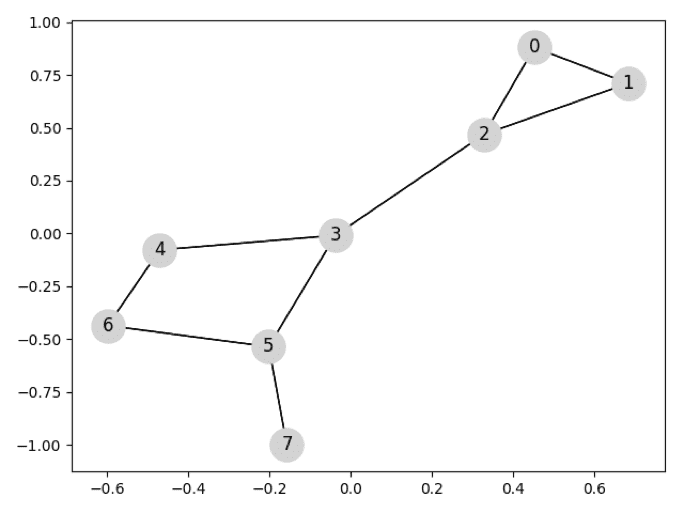 Рисунок 6 – Исходный граф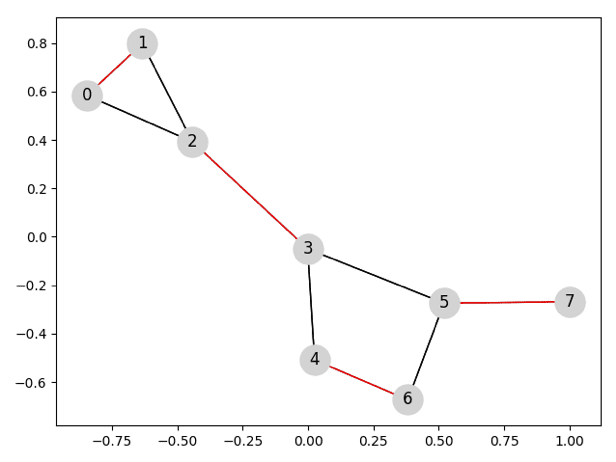 Рисунок 7 – Граф, с отмеченными ребрами, входящими в максимальное паросочетаниеДалее для тестов сгенерируем случайный граф с помощью функции generate_rand_graph. 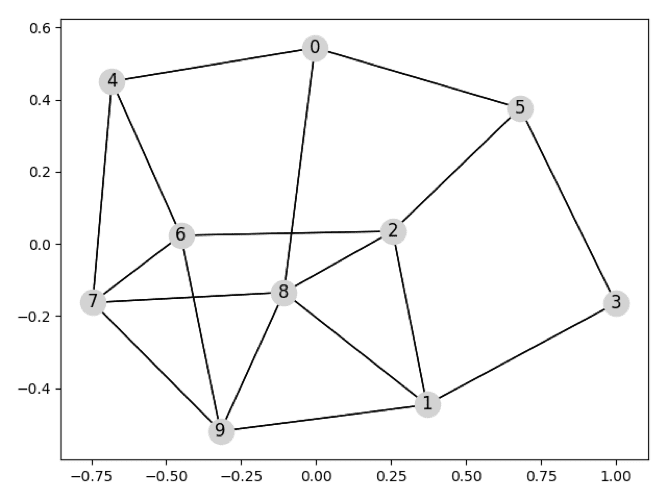 Рисунок 8 – Случайный граф до нахождения паросочетания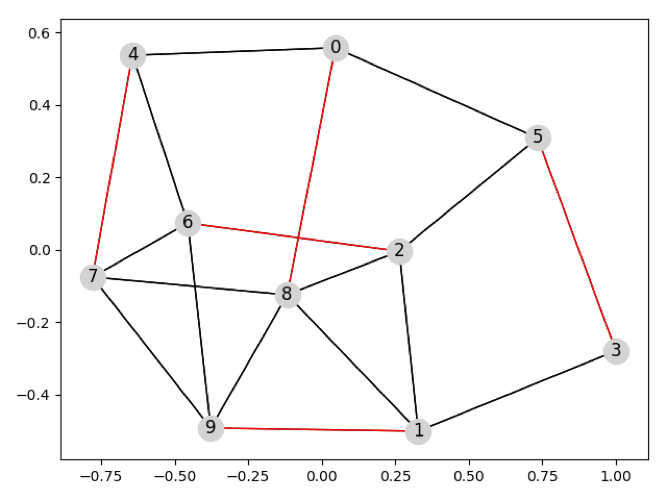 Рисунок 9 – Случайный граф после нахождения паросочетанияОтрисовка графов выполнялась с помощью пакетов NetworkX и MatPlotLib.Далее приведем сравнительную характеристику адаптивного алгоритма в сравнении с классическим алгоритмом Эдмондса [4] по ряду критериев:время работы алгоритма в зависимости от количества вершин,время работы алгоритма в зависимости от плотности,точность алгоритма (на сколько решение, найденное адаптивным алгоритмом, отличается от эталонного).На рисунке 10 изображен график времени работы алгоритмов на случайных одинаковых графах разного размера. Как и ожидалось, на графах малого размера адаптивный алгоритм не дает выигрыш во времени. Однако примерно после n = 200 алгоритм Эдмондса начинает работать очень долго, в то время как время работы адаптивного алгоритма растет медленнее. 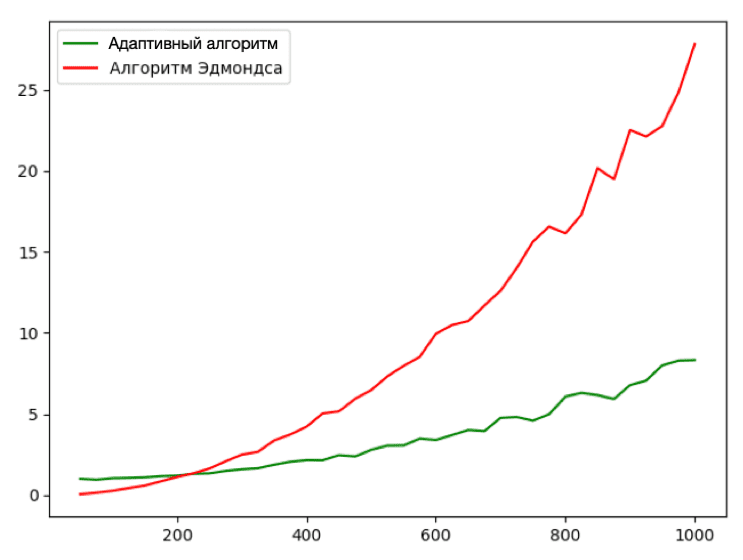 Рисунок 10 – График зависимости времени работы алгоритмов (в секундах) от количества вершин в графеНа рисунке 11 изображен график времени работы алгоритмов на одинаковых графах (n = 100) при разной плотности графов. Так как в адаптивном алгоритме есть прямая зависимость сложности только от размера графа, то при росте количества ребер сложность практически не меняется. В то же время алгоритм Эдмондса на плотных графах работает дольше, хотя и имеет меньшее время работы на разреженных графах.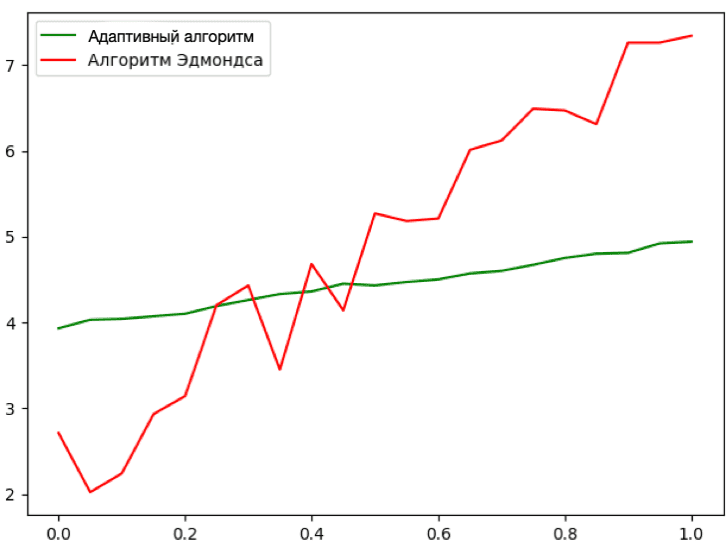 Рисунок 11 – График зависимости времени работы алгоритмов (в секундах) от плотности графаТочность решения алгоритма Эдмондса возьмем за эталонную - 100%. Обозначим a – количество ребер в паросочетании, найденном алгоритмом Эдмондса, b – количество ребер в паросочетании, найденном адаптивным алгоритмом. Так как алгоритм относится к классу эвристических, то найденное решение может быть хуже, чем решение алгоритма Эдмондса. Будем вычислять точность адаптивного алгоритма как b / a * 100. На рисунке 12 изображен график, показывающий точность найденного решения. Тесты проводились на случайных графах с количеством вершин равным 50. Как видно, иногда решение адаптивного алгоритма действительно отличается от эталонного. Это связано с некой долей случайности поиска решения (3 условие сравнения строк). Однако за время тестов точность не опускалась ниже 93%.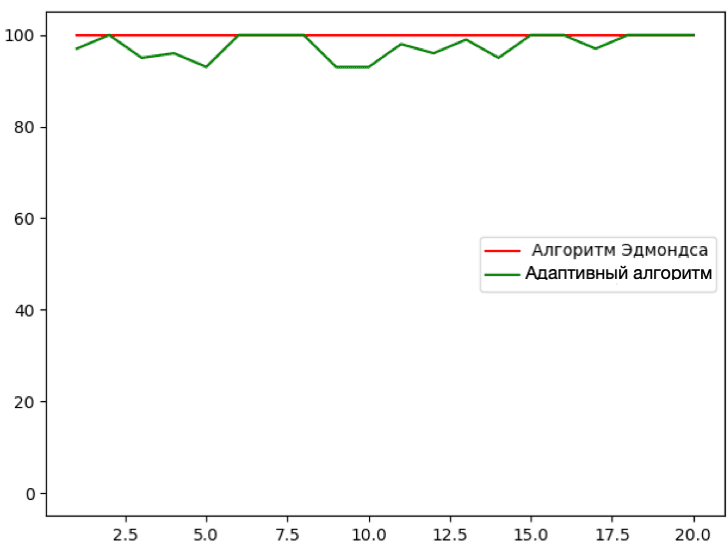 Рисунок 12 – График точности адаптивного алгоритмаЗаключениеВ ходе курсовой работы была поставлена задача нахождения максимального паросочетания. Были изучены принципы адаптивного поиска и эволюционные механизмы преобразования матрицы смежности для поиска решения данной задачи.В рамках исследования этого алгоритма было реализовано приложение, в котором можно искать решение задачи максимального паросочетания как на случайно сгенерированном, так и на задаваемом пользователем, графе. Также, был проведен сравнительный анализ созданного алгоритма в сравнении с известным алгоритмом Эдмондса, оценены время работы на разных графах в зависимости от количества вершин и плотности графа.Эвристические алгоритмы позволяют с достаточной точностью решать важные прикладные комбинаторные задачи, которые входят с состав более глобальных задач. Скорость работы таких алгоритмов зачастую превосходит скорость работы точных полнопереборных аналогов.Список использованных источниковMatching (graphtheory) [Электронный ресурс]. – 2018. – URL: https://en.wikipedia.org/wiki/Matching_(graph_theory) (дата обращения: 25.11.2018г).Лебедев Б.К., Лебедев О.Б. Эволюционные процедуры решения комбинаторных задач на графах / Лебедев Б.К., Лебедев О.Б. – Таганрогский государственный радиотехнический университет. – 2005. – 10с.Лебедев Б.К., Лебедев О.Б. Курейчик В.М. Поисковая адаптация. Теория и практика. / Лебедев Б.К., Лебедев О.Б. Курейчик В.М. – М.: ФИЗМАТЛИТ. – 2006. – 272 с.Алгоритм Эдмондса нахождения наибольшего паросочетания в произвольных графах. [Электронный ресурс]. – URL: http://e-maxx.ru/algo/matching_edmonds (дата обращения: 25.11.2018г).Python 3.7.1. [Электронный ресурс]. – URL: https://www.python.org/ (дата обращения: 25.11.2018г).NetworkX 2.2 [Электронный ресурс]. – URL: http://networkx.github.io/documentation/networkx-2.2/ (дата обращения: 25.11.2018г).MatPlotLib 3.0.2 [Электронный ресурс]. – URL: https://matplotlib.org (дата обращения: 25.11.2018г).Приложение АФайл основной программы main.pyimport networkx as nximport timeimport matplotlib.pyplot as pltfrom matching import adaptive_matching# Считываем матрицу смежности исходного графа из текстового файлаdef read_graph():inputMatrix = open('input.txt', 'r')    graph = []    for row in inputMatrix:graph.append(row.replace('\n', '').split(' '))    for i in range(len(graph)):        for j in range(len(graph)):            graph[i][j] = int(graph[i][j])    return graph# Генерацияслучайногографаdef generate_rand_graph(n):    graph = nx.fast_gnp_random_graph(n, 0.4)    m = nx.to_numpy_matrix(graph)    graph = []    for i in range(len(m)):        row = []        for j in range(len(m)):row.append(int(m[i,j]))graph.append(row)returngraph# Отрисовка графа без отмеченного паросочетания и с нимdef print_graph(graph,matching):    g = nx.DiGraph()    edges = []    for i in range(len(graph)):        for j in range(len(graph)):            if graph[i][j] == 1:edges.append((i,j))g.add_edges_from(edges)red_edges = []black_edges = []    for i in g.edges:        if i in matching:red_edges.append(i)        else:black_edges.append(i)pos = nx.spring_layout(g)nx.draw_networkx_nodes(g, pos, cmap=plt.get_cmap('jet'),node_color='Lightgray', node_size=300)nx.draw_networkx_labels(g, pos)nx.draw_networkx_edges(g, pos, edgelist=black_edges, edge_color='black', arrows=False)nx.draw_networkx_edges(g, pos, edgelist=red_edges, edge_color='red', arrows=False)plt.show()pos = nx.spring_layout(g)nx.draw_networkx_nodes(g, pos, cmap=plt.get_cmap('jet'),node_color='Lightgray', node_size=300)nx.draw_networkx_labels(g, pos)nx.draw_networkx_edges(g, pos, edgelist=g.edges, edge_color='black', arrows=False)plt.show()graph = read_graph()# matching = adaptive_matching(graph)# print_graph(graph,matching)f = open('output.txt','w')f.write(str(adaptive_matching(graph)))Приложение БФайл алгоритма matching.pyimport random


# Построитьматрицусмежностидвойственногографа
def create_dual_graph(graph,c):
    n = len(graph)
dualGraph = [[0] * c for _ in range(c)]
    count = 0
    for i in range(n):
        for j in range(i + 1, n):
            if graph[i][j] != 0:
for k in range(n):
                    if graph[i][k] != 0 and k != j:
dualGraph[count][graph[i][k] - 1] = 1
dualGraph[graph[i][k] - 1][count] = 1
for k in range(n):
                    if graph[j][k] != 0 and k != i:
dualGraph[count][graph[j][k] - 1] = 1
dualGraph[graph[j][k] - 1][count] = 1
                count += 1
    return dualGraph


# Найтилучшуюобласть
def find_best(dualGraph,count):
    best = (0, 0)
currentCol = 1
    start = 0
    while currentCol< count:
i = start
        while i != currentCol:
            if dualGraph[i][currentCol] != 0:
                if best[1] <currentCol - start:
                    best = (start, currentCol - start)
                start = currentCol
currentCol -= 1
i = currentCol - 1
i += 1
currentCol += 1
    if best[1] <currentCol - start:
        best = (start, currentCol - start)
    return best


def adaptive_matching(init_graph):

    graph = []
    for i in init_graph:
graph.append(i.copy())
    # Считаемколичестворебервисходномграфеидляудобстванумеруемих,
    # т. е. заменяемединицывматрицесмежностинапорядковыеномераребер
    n = len(graph)
    count = 0
    memory = {}
    for i in range(n):
        for j in range(i + 1, n):
            if graph[i][j] == 1:
                count += 1
                graph[i][j] = count
                graph[j][i] = count
                memory[count] = (i,j)
    # Строимматрицусмежностидвойственногографа, используяколичествореберв
    # исходномграфеипроставленнуюнумерациювматрицесмежностиисходногографа
    # Создаемсписокномеревребер, дляпоследующейихидентификации
labelDualGraph = [i+1 for i in range(count)]
dualGraph = create_dual_graph(graph,count)

    # Покаестьизменения, переставлятьстрокиматрицысмежностидвойственногографа
    # всоответсвиискритериямиперестановки
    possible = True
    while possible:
        possible = False
        for i in range(count):
            if i % 2 != 0:
                sum1 = 0
                sum2 = 0
                for j in range(i - 1):
                    sum1 += dualGraph[i - 1][j]
                    sum2 += dualGraph[i][j]
                if sum1 > sum2:
for k in range(count):
dualGraph[k][i - 1], dualGraph[k][i] = dualGraph[k][i], dualGraph[k][i - 1]
dualGraph[i - 1], dualGraph[i] = dualGraph[i], dualGraph[i - 1]
labelDualGraph[i - 1], labelDualGraph[i] = labelDualGraph[i], labelDualGraph[i - 1]
                    possible = True
elif sum1 == sum2:
                    sum1 = 0
                    sum2 = 0
                    for j in range(i + 2, count):
                        sum1 += dualGraph[i - 1][j]
                        sum2 += dualGraph[i][j]
                    if sum1 > sum2:
for k in range(count):
dualGraph[k][i - 1], dualGraph[k][i] = dualGraph[k][i], dualGraph[k][i - 1]
dualGraph[i - 1], dualGraph[i] = dualGraph[i], dualGraph[i - 1]
labelDualGraph[i - 1], labelDualGraph[i] = labelDualGraph[i], labelDualGraph[i - 1]
                        possible = True
elif sum1 == sum2:
                    if random.random() < 0.5:
for k in range(count):
dualGraph[k][i - 1], dualGraph[k][i] = dualGraph[k][i], dualGraph[k][i - 1]
dualGraph[i - 1], dualGraph[i] = dualGraph[i], dualGraph[i - 1]
labelDualGraph[i - 1], labelDualGraph[i] = labelDualGraph[i], labelDualGraph[i - 1]
        for i in range(1, count):
            if i % 2 == 0:
                sum1 = 0
                sum2 = 0
                for j in range(i - 1):
                    sum1 += dualGraph[i - 1][j]
                    sum2 += dualGraph[i][j]
                if sum1 > sum2:
for k in range(count):
dualGraph[k][i - 1], dualGraph[k][i] = dualGraph[k][i], dualGraph[k][i - 1]
dualGraph[i - 1], dualGraph[i] = dualGraph[i], dualGraph[i - 1]
labelDualGraph[i - 1], labelDualGraph[i] = labelDualGraph[i], labelDualGraph[i - 1]
                    possible = True
elif sum1 == sum2:
                    sum1 = 0
                    sum2 = 0
                    for j in range(i + 2, count):
                        sum1 += dualGraph[i - 1][j]
                        sum2 += dualGraph[i][j]
                    if sum1 > sum2:
for k in range(count):
dualGraph[k][i - 1], dualGraph[k][i] = dualGraph[k][i], dualGraph[k][i - 1]
dualGraph[i - 1], dualGraph[i] = dualGraph[i], dualGraph[i - 1]
labelDualGraph[i - 1], labelDualGraph[i] = labelDualGraph[i], labelDualGraph[i - 1]
                        possible = True
elif sum1 == sum2:
                    if random.random() < 0.5:
for k in range(count):
dualGraph[k][i - 1], dualGraph[k][i] = dualGraph[k][i], dualGraph[k][i - 1]
dualGraph[i - 1], dualGraph[i] = dualGraph[i], dualGraph[i - 1]
labelDualGraph[i - 1], labelDualGraph[i] = labelDualGraph[i], labelDualGraph[i - 1]

    # Находимлучшуюобласть
    best = find_best(dualGraph,count)
    result = set()
    for i in range(best[0],best[0]+best[1]):
result.add(memory[labelDualGraph[i]])
    return result